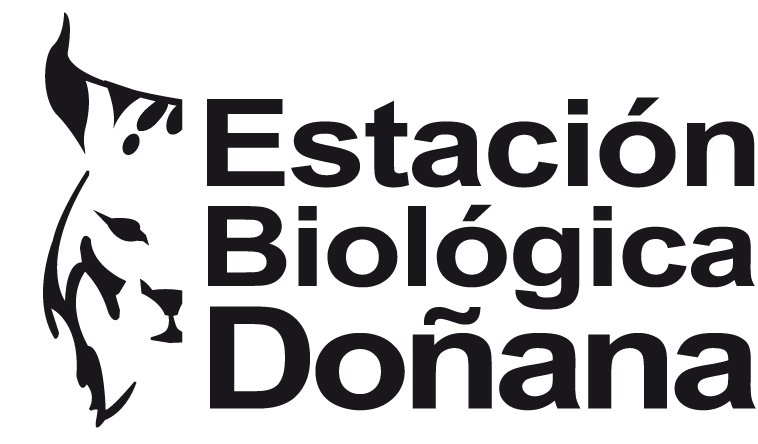 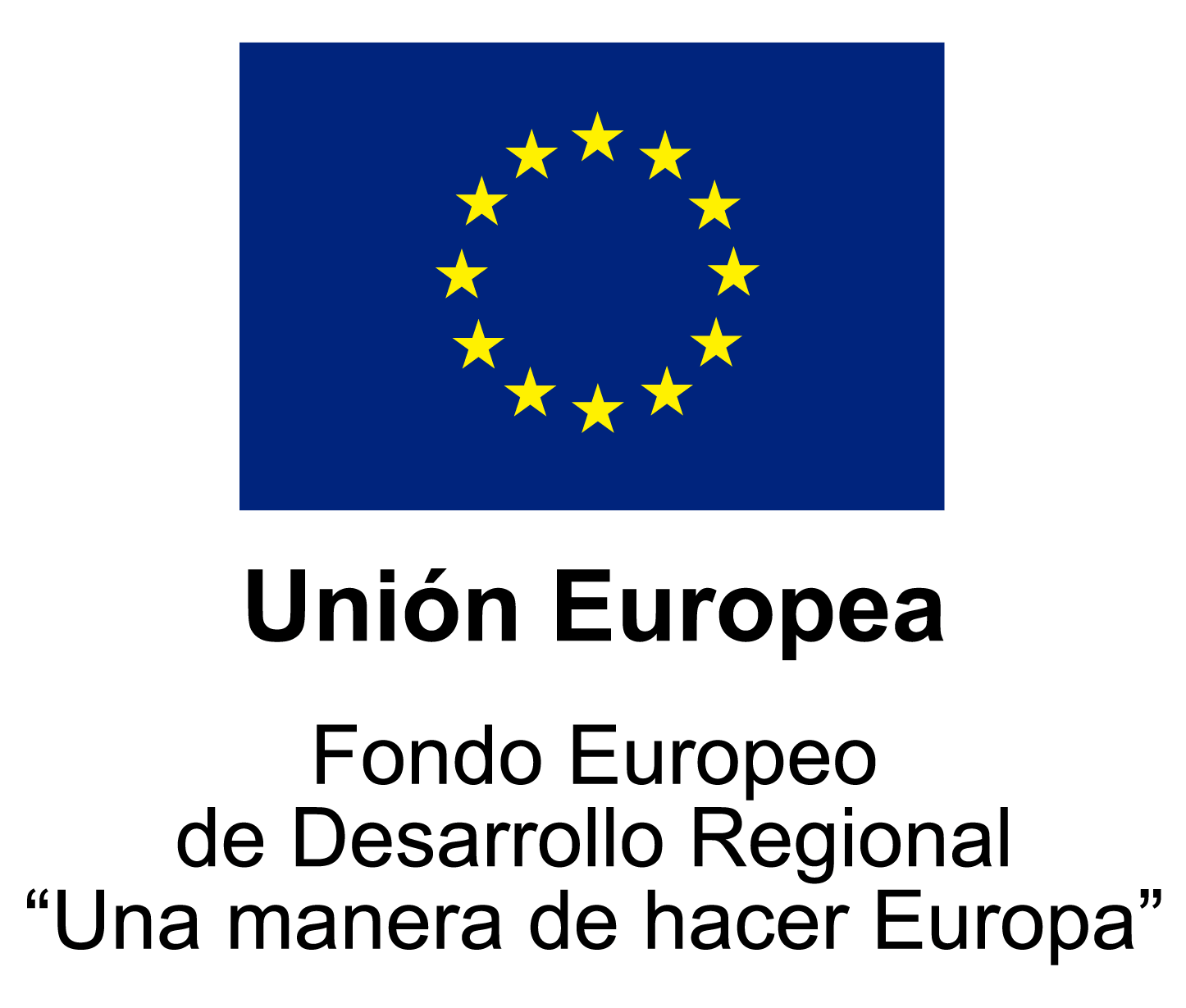 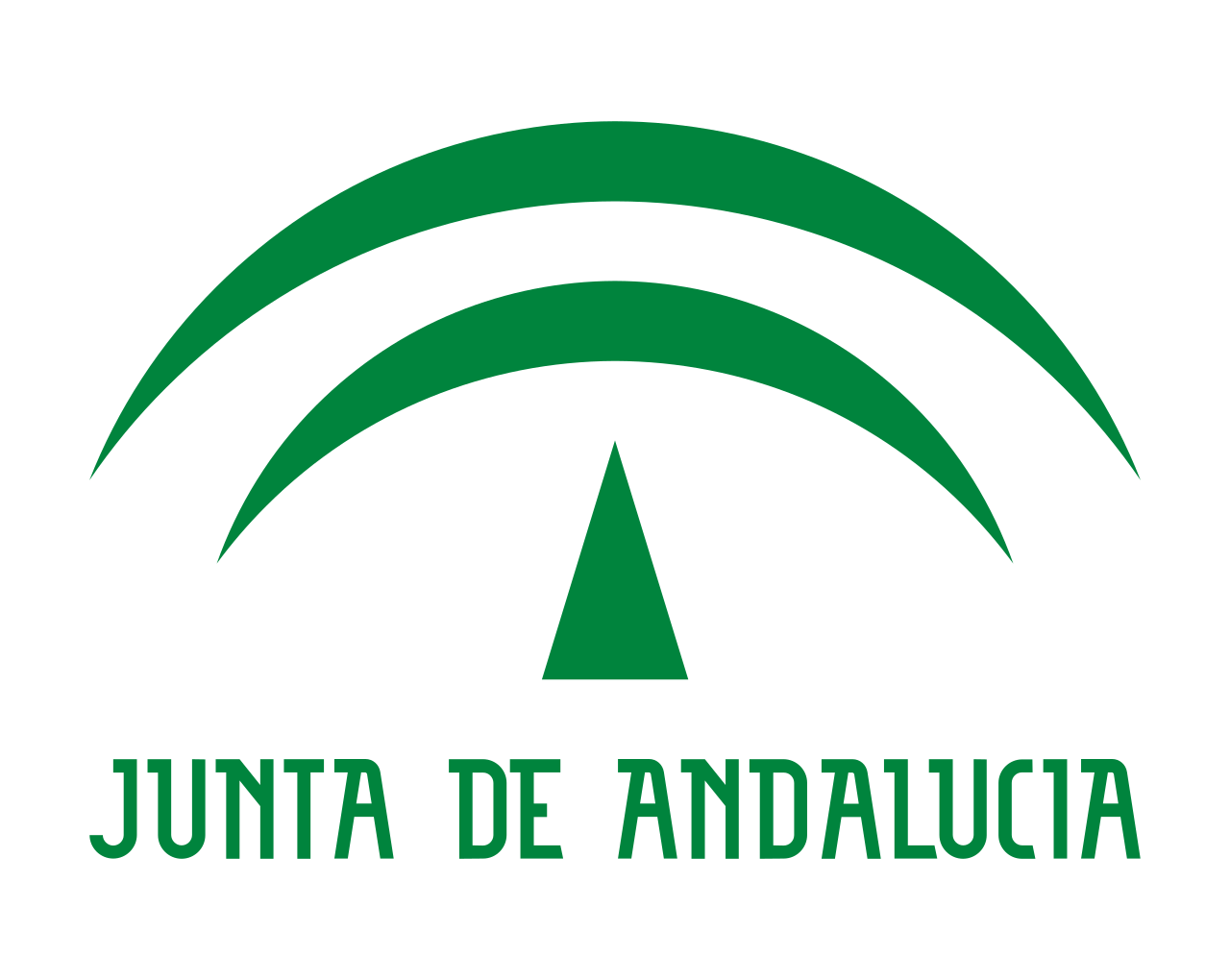 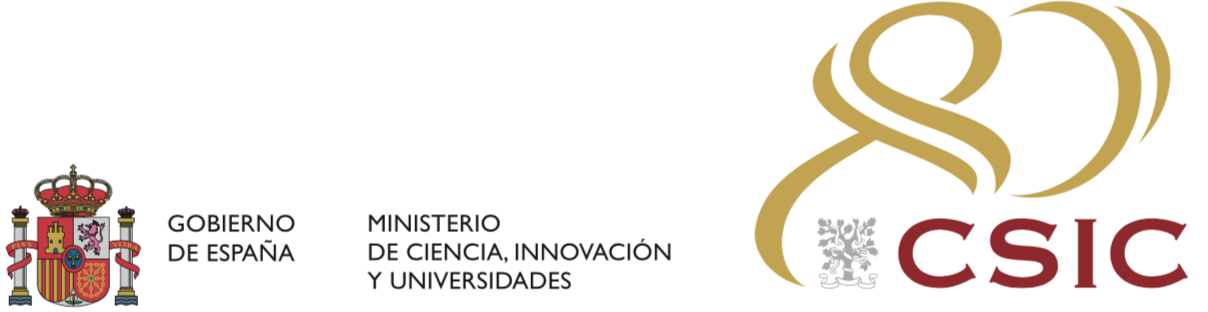 Winter School 2019-2020Conservation Genetics in the Tropics Application for ParticipationRequired Support Materials: Curriculum Vitae (CV)Statement of GoalsOne letter of reference Given name(s):Family name(s):e-mail address: Current professional status:	Graduate   (specify expected degree: ) 	PostDoc   (degree year: ) 	Faculty/Research Scientist 	Other/Undergraduate   (please specify: )  Affiliation:Address:Tropical region of study:(in case of emergencies)mobile phone number:Emergency contact name:Emergency contact phone number(s):(for the purpose of assigning accommodation and meals)Gender identity: Physical limitations:Food allergies/ intolerances/ preferences: Other comments: